Fig. S1. Agilent TapeStation analysis for the DNA integrity of OSCC samples(A and B) and healthy donors (C and D) revealed the similar peak form with different concentration.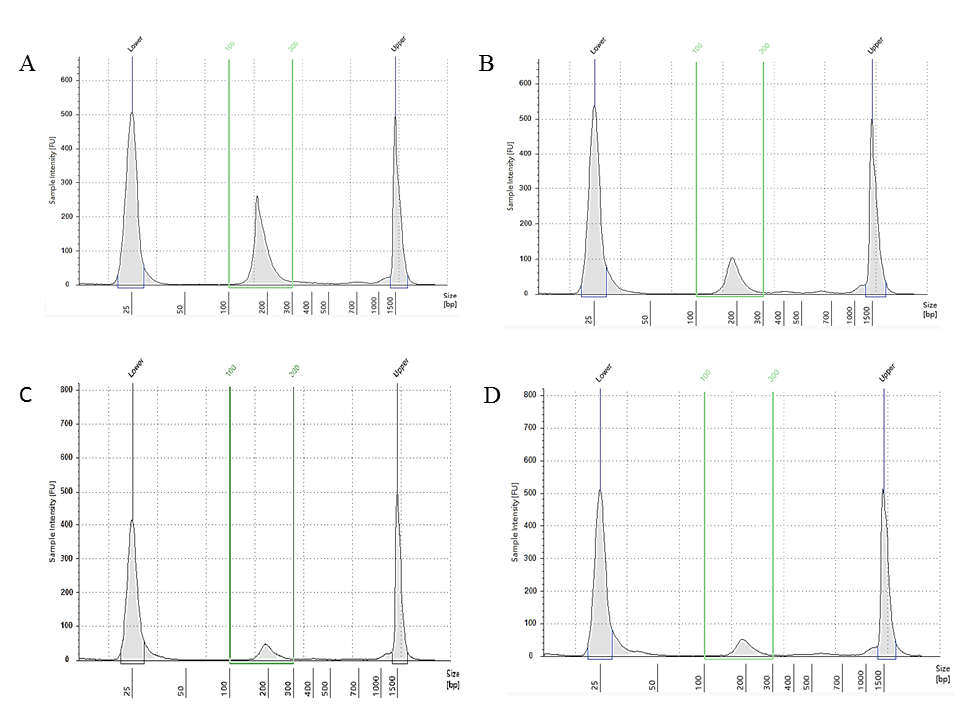 